Dietary self-control influences top-down guidance of attention to food cues Short title: self-control and attention to foodSuzanne Higgs1, Dirk Dolmans1, Glyn W. Humphreys2, Femke Rutters1,3 1 School of Psychology, University of Birmingham, Birmingham, United Kingdom2 Department of Experimental Psychology, University of Oxford, Oxford, United Kingdom3 Department of Epidemiology and Biostatistics, VU University Medical Centre, Amsterdam, The Netherlands Corresponding author: F Rutters, van der Boechorststraat 7, 1081 BT Amsterdam, the Netherlands, +31204445860, f.rutters@vumc.nlConflict of interest: none disclosedTotal word count: 4070AbstractMotivational objects attract attention due to their rewarding properties, but less is known about the role that top-down cognitive processes play in the attention paid to motivationally relevant objects and how this is affected by relevant behavioural traits. Here we assess how thinking about food affects attentional guidance to food items and how this is modulated by traits relating to dietary self-control. Participants completed two tasks in which they were presented with an initial cue (food or non-food) to either hold in working memory (memory task) or to merely attend to (priming task). Holding food items in working memory strongly affected attention when the memorized cue re-appeared in the search display. Tendency towards disinhibited eating was associated with greater attention to food versus non-food pictures in both the priming and working memory tasks, consistent with greater attention to food cues per se. Successful dieters, defined as those high in dietary restraint and low in tendency to disinhibition, showed reduced attention to food when holding food-related information in working memory. These data suggest a strong top-down effect of thinking about food on attention to food items and indicate that the suppression of food items in working memory could be a marker of dieting success. KeywordsAttention, working memory, food cues, successful self-control, restraint, disinhibitionIntroductionMotivational objects, such as food cues, can have a strong influence on attention. For example, food items can pop out from visual arrays in search tasks, especially when one is hungry (1). This ability of food to attract attention may be linked to its rewarding properties, which act to ‘drive’ attention to food in a bottom-up manner; food items attract attention because they are perceptually salient (2, 3). However, recent evidence from our laboratory suggests that higher level cognitive processes also direct attention to food, such that merely thinking about food can modulate the extent to which it captures attention; “top-down” modulation of attention (4, 5). The proposed mechanism underlying this effect is that holding specific information in working memory causes attention to be involuntarily drawn to similar stimuli in subsequent search displays (6, 7). These results suggest that attentional biases towards food cues are mediated, at least partly, through working memory as well as acting through bottom-up attentional capture (e.g., the mere priming of the identification system by seeing the food cue). Some people respond more strongly to food cues than others. People who reduce energy intake to lose weight (dieters) and those prone to overeating show enhanced attention to food-related cues (8, 9). Why this is the case is poorly understood and to date there has been no examination of whether trait motivations affect attentional guidance from working memory, since only non-dieting participants were recruited in previous studies. This is important because 1) it extends our understanding of the factors that affect working memory in guiding attention and 2) attentional bias towards food cues may predict overeating, which is risk factor for future weight gain (10). In the current study, we examined how attention to food items is modulated by individual variation in successful dietary self-control.There is evidence to suggest that dieting status moderates bottom-up attentional bias to food cues: dieters often show greater bias towards food than non-dieters. Findings are however not always consistent perhaps because the tasks used tap into different underlying cognitive functions, which may modulate the effects of food cues on cognition (8, 11, 12). Dieting status also moderates the content of working memory, which in turn guides attentional selection. Dieters are reported to have preoccupying thoughts about food (13) and these thoughts are known to draw on working memory resources (14). However, dieters differ in the extent to which they are successful in controlling their intake and this is related to the traits of disinhibition (the tendency to overeat in the presence of tempting food cues) and restraint (the ability to exert cognitive control over eating) that can be assessed by the Three Factor Eating Questionnaire (15). Participants with high restraint and high disinhibition scores are often referred to as ‘unsuccessful dieters’, while those with high restraint and low disinhibition scores are often referred to as ‘successful dieters’ (16). We predict that unsuccessful dieters might show both stronger bottom-up priming, if food representations are strongly pre-activated by the sight of food in dieters, as well as showing greater top-down attentional guidance to food related stimuli, since unsuccessful dieters may already be thinking about food. In contrast, successful dieters might be less responsive to food cues because they are able to suppress food items in working memory. If this were the case then the results would identify a novel mechanism underlying successful dietary self-control.To examine both automatic capture and top-down guidance in the same paradigm, we employed a procedure used previously to assess attentional guidance (6, 17). Participants are first presented with a cue, which is either a food or non-food item, followed by a search display. The cue either has to be identified (the bottom-up priming condition) or it has to be held in memory for a later memory test (the top-down working memory condition). The initial cue can either not reappear in the next search display, or reappear next to or in the opposite field to the search item. When this happens, the re-appearing item can capture the participants’ attention, even when it is irrelevant to the subsequent selection task. Interestingly, this re-appearance effect was typically much stronger when the first item was held in working memory than when it was merely identified (in the bottom-up priming condition) and it was stronger for food items than non-food items (4). Like the bottom-up priming effect, the effect of working memory stimulus can be involuntary, influencing search even when it does not predict the search target (6). In our current study, we used this paradigm to assess how automatic capture and top-down guidance to food items is modulated by individual variation in successful self-control in a group of healthy participants. Materials and methodsParticipantsThe Research Ethics Committee of Birmingham University approved the study, which conformed to the Declaration of Helsinki. Written consent was obtained from all participants. We included healthy and medication-free men and women, with no restrictions on age or BMI, who took part in our experiment for course credit or cash. All participants had normal to corrected-to-normal-vision. Sample size was determined a priori on the basis of the effect sizes obtained in our previous studies (4, 5).Task descriptionOur experiment consisted of two tasks, a priming task and a working memory task, which varied only in task instructions. In the priming task, participants were asked to identify the cue but not to hold it in memory. In the working memory task, participants were asked to hold the cue in memory across the trial in order for it to be matched in a subsequent memory test. Both tasks contained valid, neutral and invalid trials, a total of 650 trials for each task. On each trial, participants were presented with either a food or a non-food cue (Figure 1ab). The cue was either a picture of a food item, a household item or a stationery item and 10 different pictures per category were used during both tasks. A trial started with a central fixation cross for 600ms, followed by a cue for 500ms. After the cue, a fixation cross appeared for 200-1000ms (randomly chosen), followed by the search array, which consisted of a target (a circle) and a distractor (a square) that appeared randomly to the left or right of fixation (see figure 1a for an example of a trial in the priming and working memory task). Participants had to press ‘c’ if the circle appeared on the left and ‘m’ if it appeared on the right, with the maximum response time set at 800ms. The target and the distractor were each flanked by a picture of a food item, a household or a stationery object. The inter-trial interval was 400ms. In the working memory task, 20% of the trials ended with a memory probe that followed the search display to check that the participants were performing the task correctly and had remembered the cue as instructed. On the memory probe trials an item from the same category as the cue appeared for 3000ms and the participants indicated whether the item was the same or different to the cue. Participants pressed ‘c’ if the item matched the cue or ‘m’ if it was different. No memory probes were presented for the priming task; however in the priming task the cue disappeared after 250ms on 20% of the trials and a different image appeared in its place. On these trials, participants were required to withhold their response to the search the task. On valid trials, the target was flanked by an image that was the same as the cue and the distractor in the search display was flanked by an image from one of the other cue categories. On invalid trials, the distractor was flanked by an image that was the same as the cue and the target was flanked by an image from one of the other cue categories. On neutral trials, both the target and distractor were flanked by images from categories different from the cue (see Figure 1b for an example of the working memory task, representing food valid, food neutral and food invalid trials). The trials occurred randomly with equal probability. All pictures were matched on visual characteristics, presented in black and white, sized 480 x 480 pixels and appeared in the middle of the screen with a black background. A preliminary analysis failed to find any differences in reaction times (RTs) according to whether stationery or household items flanked targets and distractors, on neutral trials (P<0.15). In subsequent analyses the data for these two categories were pooled.ApparatusThe tasks were presented using E-Prime (Version 1.2 – Psychology Software Tools) on a SyncMaster 793s colour monitor (SAMSUNG, Seoul, Korea). The monitor resolution was 1024 x 768 pixels and the frame rate was fixed at 85hz. Data processingWe removed incorrect responses and reaction times (RTs) that were +/- 3 standard deviations from the mean. In both the priming and working memory task, the accuracy for the search task was high; an average of 96% correct. In the priming task, responses on catch trials were withheld as instructed with an average of 90% correct; in the working memory task, responses to the memory task were correct in 84% of all cases. There was no evidence of a speed–accuracy trade off. Three Factor Eating QuestionnaireTo assess successful dietary self-control, participants filled out the Three Factor Eating Questionnaire (TFEQ) that measures three components of eating behaviour after completing the priming and working memory tasks (15). The first factor measures dietary restraint that reflects the extent to which individuals attempt to cognitively control their food intake. The second factor measures tendency towards disinhibition of restraint, which reflects loss of control over eating in response to the presence of palatable food or other disinhibiting stimuli, such as emotional distress. The third factor measures the subjective feeling of hunger. We analysed the effects of restraint and disinhibition by comparing groups based on median splits of the data, participants were characterized as unrestrained when dietary restraint scores were <9 and as having low disinhibition when disinhibition scores were <7 (18). Participants with high restraint and high disinhibition scores are often referred to as being ‘unsuccessful dieters’, while those with high restraint and low disinhibition scores are often referred to as being ‘successful dieters’ (16).ProcedureThe experiment took place in the morning and participants were asked to refrain from eating before attending (overnight fast). When the participants arrived in the lab, they were asked to describe and write down what they normally have for breakfast and what they had for breakfast today. If the participants ate before attending, they were asked to reschedule. At the start of the experiment, participants rated their feelings of hunger and satiety using a 100mm Visual Analogue Scale. After this, the priming and working memory tasks were completed in a counterbalanced order. Before leaving, participants rated their feelings of hunger and satiety again, and rated the pictures presented in the tasks for liking (‘how much do you like this item in general’), wanting (‘how much do you want this item right now’) and attractiveness (‘how attractive does the item in the picture look’) using Visual Analogue Scales. Finally, participants completed the Three Factor Eating Questionnaire (TFEQ) and had their height (cm) and weight (kg) measured. AnalysisStatistical analyses were performed with SPSS version 20.0 (SPSS Inc., IBM Corp., Armonk, New York). Continuous data were presented as means ± standard error of the mean (SEM). To confirm our previous findings on food items modulating ‘top-down’ factors to guide attention, we carried out a 2 X 3 X 2 repeated-measures ANOVA with the factors task (priming, working memory), validity (valid, invalid, neutral) and cue (food, non-food). To assess the differences between items in modulating ‘top-down’ attention to food cues for the dietary self-control groups, we carried out a 2 x 2 x 2 x 2 repeated-measures ANOVA with the factors task (priming, working memory), cue (food, non-food), restraint score (median split <9) and tendency towards disinhibition score (median split <7) in valid trials. To correct for possible confounding by BMI, we adjusted for BMI and gender. To decompose the interaction, we assessed differences in the food advantage scores (%RT for [Non-food minus food]/Non-food) in valid trials. One-way ANOVAs were used to decompose interactions. Finally, we performed sensitivity analysis, repeating the 2 x 2 x 2 x 2 repeated-measures ANOVA with the factors task, cue, restraint score (median split <9) and tendency towards disinhibition score (median split <7) excluding the participants with a restraint score between 8 and 9 as well as participants with a disinhibition score between 6 and 7. Additionally, we carried out the 2 x 2 x 2 x 2 repeated-measures ANOVA with the factors task, cue, restraint score (median split <8) and tendency towards disinhibition score (median split <6).  ResultsParticipant characteristicsAll 69 participants were included in the analyses and had a mean age of 21 year, range 18-33y and mean BMI of 24.1 kg/m2, range 15-37 kg/m2. Mean hunger and fullness scores at the start of the experiment were 60.7 ± 25mm and 19.1 ± 19mm, which suggests that participants were moderately hungry. Average TFEQ scores for restraint, disinhibition and hunger were 8.2±5, 6.7±3 and 5.9±3, respectively. The participant’s characteristics grouped by restraint score (median split <9) and tendency towards disinhibition score (median split <7) are described in Table 1. We observed no differences between the groups, except for the high restraint, high disinhibition group (the unsuccessful dieters) being more often female and having a higher BMI, compared to the control participants. Task performanceTable 2 presents the mean reaction times (RTs) in milliseconds to food and non-food cues, for valid, invalid and neutral trials in the priming task and working task. We first carried out a 2 X 3 X 2 repeated-measures ANOVA with the factors task (priming, working memory), validity (valid, invalid, neutral) and cue (food, non-food). Reaction times (RTs) were longer in the WM than the prime task (F (1, 68) = 91.9; p < 0.001, ηp2 = 0.6), suggesting that the participants were performing the priming and WM task differently. There was also a main effect of validity (F (2, 136) = 145.8; p < 0.001, ηp2 = 0.7), whereby RTs were shorter for valid trials compared to neutral and invalid trials and they were shorter for neutral compared to invalid trials (all p < 0.05). There was also a main effect of cue (F (1, 68) = 40.2; p < 0.001, ηp2 = 0.4), whereby RTs for food cues were shorter compared to RTs for non-food cues. However, there was a two-way interaction between task and cue (F (1, 68) = 7.1; p < 0.01 ηp2 = 0.1); RTs were shorter for food cues in both the priming and WM task, however the difference was smaller in the priming task (P<0.01). In addition, there was a significant two-way interaction between task and validity (F (2, 136) = 37.5; p < 0.001 ηp2 = 0.4); RTs were shorter for valid trials compared to invalid trials (p < 0.001), as well as the neutral trials (p<0.001) in the WM task. We observed a similar pattern in the priming task, however the effect was smaller, and only the difference between valid and neutral trials was reliable (p < 0.05). Finally, the two-way interaction between validity and cue was also significant (F (2, 136) = 25.9; p < 0.001 ηp2 = 0.3); RTs were shorter following food cues compared to non-food cues in the valid trials, while no differences were observed in the neutral and invalid trials (p<0.001). The three-way interaction between task, validity, and cue (F (2, 136) = 0.58; p = 0.56 ηp2 = 0.009) was not significant. The overall data indicate that cues held in working memory had a greater effect on subsequent stimulus selection than cues that were merely identified – this matches prior research (e.g.,(6)). Irrespective of whether they were held in working memory or not, food cues exerted stronger effects than non-food cues on subsequent selection also in line with previous findings (4, 5). In addition, the effect of working memory load (the longer all-round RTs when cues were held in working memory compared with when they were merely identified) was reduced for food compared with non-food items. The 3-way interaction was likely masked by variations in successful self-control, which we examine in detail next.Effects of dietary self-controlTo assess whether there are differences in working memory modulation of attention to food cues between the 4 groups of dietary self-control, we compared RTs for food and non-food cues in the priming and working memory task for the valid trials only. This was because there were no previous effects of food cueing for the invalid and neutral trials. Table 3 presents the mean reaction times (RTs) in milliseconds to food and non-food cues, for valid trials in the priming task and working memory task, stratified for those with restraint score (median split <9) and tendency towards disinhibition score (median split <7). We carried out a 2 x 2 x 2 x 2 repeated-measures ANOVA with the factors task (priming, working memory), cue (food, non-food), restraint score (median split <9) and tendency towards disinhibition score (median split <7). We observed that RTs were longer in the working memory task than the priming task (F (1,65) = 48.9; p = 0.001 ηp2 = 0.43) and that RTs for food cues were shorter compared to non-food cues (F (1,65) = 61.5; p = 0.001 ηp2 = 0.49). We did not observe any interaction effects between task, restraint scores and disinhibition scores nor between cue and restraint scores. We did however observe an interaction between cue and disinhibition (F (1,65) = 8.7; p = 0.004 ηp2 = 0.12). This suggests that participants with high disinhibition scores have shorter RTs for food cues than non-food cues, relative to those with low disinhibition scores, regardless of task. We did not observe any significant interactions between task and cue nor any three-way interactions between task cue and restraint or disinhibition scores, but there was a four-way interaction between task, cue, restraint and disinhibition score (F (1,65) = 4.1; p = 0.04 ηp2 = 0.06). BMI is not a significant confounder of this interaction, while the effect was still present after correction (F (1,64) = 3.9; p = 0.05 ηp2 = 0.06). Similarly, the correction for gender did not change the four-way interaction (F (1,64) = 4.3; p = 0.04 ηp2 = 0.06).To decompose this four-way interaction, we assessed differences in the food advantage scores (%RT for [Non-food minus food]/Non-food) for the priming task and working memory task stratified by the 4 groups of dietary self-control (Figure 2). The food advantage score reflects the additional attention paid to food versus non-food after exposure to food cues. For the priming task, there was no significant overall effect for differences between the groups of dietary self-control (p = 0.06). However, the food advantage effect was significant in unsuccessful dieters (HH; high restraint and high disinhibition scores, p=0.001) and participants scoring low in restraint and high in disinhibition (LH, p=0.002). There was no significant food advantage effect in participants scoring low in both restraint and tendency towards disinhibition (p = 0.15) as well as successful dieters (HL; high restraint and low disinhibition scores, p = 0.19). For the working memory task, there was a significant overall effect for differences between the groups of dietary self-control (p = 0.01). The food advantage effect was significant in participants scoring low in both restraint and tendency towards disinhibition (LL, p= 0.001), those scoring low in restraint and high in disinhibition (LH, p= 0.001) as well as unsuccessful dieters (HH; high restraint and high disinhibition scores) (p= 0.001), while there was no food advantage effect in successful dieters (HL; high restraint and low disinhibition scores, p=0.60).Sensitivity analysisTo stratify the participants in the 4 groups of dietary self-control, we used the frequently used but arbitrary median cut-off point in restraint scores and disinhibition scores (16, 18). We therefore performed several sensitivity analyses. First, we carried out a 2 x 2 x 2 x 2 repeated-measures ANOVA with the factors task, cue, restraint score (median split <9) and tendency towards disinhibition score (median split <7), excluding the participants with a restraint score between 8 and 9 as well as participants with a disinhibition score between 6 and 7. We observed similar associations and interactions compared to the original analysis, with the four-way interaction between task, cue, restraint and disinhibition score still being significant (F (1, 40) = 4.04; p < 0.05, ηp2 = 0.09). Secondly, we carried out a 2 x 2 x 2 x 2 repeated-measures ANOVA with the factors task, cue, restraint score (median split <8) and tendency towards disinhibition score (median split <6).  We observed similar association and interaction compared to the original analysis, with the four-way interaction between task, cue, restraint and disinhibition score being borderline significant (F (1, 65) = 3.48; p < 0.056, ηp2 = 0.05).DiscussionIn agreement with previous work, we observed that holding a cue in working memory before a search task modulated the allocation of visual attention (4, 6, 17). This is consistent with working memory having a modulatory influence on visual attention, directing attention to items that match the content of the memory representation. Reaction times were also generally longer in the working memory condition, compared with the priming condition. This again matches prior work and is consistent with participants carrying a greater cognitive load under the working memory conditions (4, 6, 17). Prior work indicates that this effect of cognitive load is independent of the effect of the cue on subsequent visual selection (19). There was also a greater difference between food cues and non-food cues in the working memory task compared with the priming task. Apparently the main effect of memory load was reduced for food items; this is consistent with food items being easier to maintain in working memory (4, 5). However, the greater effect of working memory task than priming on visual selection was not greater for food than for non-food cues (there was no task x validity x cue interaction). The reason for this was clarified by the subsequent analyses taking into consideration individual differences in dietary self-control. Dietary self-control was measured using the TFEQ (15). We observed different patterns of responding according to these factors. For participants scoring high in tendency towards disinhibition in eating (low in self-control), exposure to food cues enhanced attention to food-related stimuli, but this held irrespective of whether the food item were merely identified (in the priming condition) or held in working memory. This suggests that, for these participants, food representations may always be in a potentiated state, easily primed just by the sight of food. Strikingly, successful dieters demonstrated a weak attentional advantage for food in the working memory condition. Prior work on the relations between working memory and attention have shown that items in working memory can be suppressed under certain conditions – notably when the item only ever predicts a distractor and participants have sufficiently long to suppress the working memory representation (20). Here it appears that successful dieters tend to inhibit the representation of food in working memory. This reduces the impact of food items that subsequently re-appear in a search display. We conclude that successful dieting is linked to inhibition of food in working memory. It is possible that exposure to food-related thoughts elicits counteractive motivational mechanisms in successful dietary restraint (21). It has been suggested that successful dietary restraint may depend upon the ability to respond to food cues by activating long-term dietary goals (22, 23). It is tempting then to suggest that successful dieters are able to inhibit food items in working memory and this mechanism may be a marker for successful restraint. These results are significant because they may have implications for the design of interventions to help people who find restraint difficult.In summary, we confirm that the processing of food-related information in working memory can be particularly effective in guiding attentional selection of food stimuli, but this result depends on individual differences in dietary self-control. We find that there are individual differences in attentional guidance such that high levels of disinhibition are associated with generally faster responses to food stimuli, but in the absence of this tendency, dietary restraint protects against the effects on attentional selection of holding food-related information in working memory. An important question for future research is to assess whether these individual differences in attentional guidance to food may determine the effectiveness of dietary interventions. FundingThis work was supported by grants from the Biotechnology and Biological Research Council, the Economic and Social Research Council, the European Union (FP7), and the Medical Research Council, UK. AcknowledgementsWe want to thank our participants for their participation in this study. All authors contributed to the study design. FR and DD carried out the study and collected the data. FR analysed and wrote the largest part of the manuscript. DD, GH and SH reviewed the manuscript. Figure LegendsFigure 1a: Design for Priming and Working Memory tasksFigure 1b: Example of Working Memory task, representing a food valid, food neutral, and food invalid trialFigure 2: Food advantage [calculated as reaction times for food minus non-food cues/food*100] (%) for valid trials in the priming task and working memory tasks stratified by groups of dietary self-control: low restraint-low disinhibition scores (LL), low restraint-high disinhibition scores (LH), high restraint-low disinhibition score (HL) and high restraint-high disinhibition scores (HH). Values are means ± SEM * P <0.05 food advantageReferences1.	Mogg K, Bradley BP, Hyare H, Lee S. Selective attention to food-related stimuli in hunger: are attentional biases specific to emotional and psychopathological states, or are they also found in normal drive states? Behav Res Ther (1998) 36(2):227-37. Epub 1998/06/05. doi: S0005-7967(97)00062-4 [pii]. PubMed PMID: 9613028.2.	Castellanos EH, Charboneau E, Dietrich MS, Park S, Bradley BP, Mogg K, et al. Obese adults have visual attention bias for food cue images: evidence for altered reward system function. Int J Obes (2009) 33(9):1063-73.3.	Robinson TE, Berridge KC. The neural basis of drug craving: An incentive-sensitization theory of addiction. Brain Research Reviews (1993) 18(3):247-91. doi: 10.1016/0165-0173(93)90013-p.4.	Higgs S, Rutters F, Thomas JM, Naish K, Humphreys GW. Top down modulation of attention to food cues via working memory. Appetite (2012) 59(1):71-5. Epub 2012/03/28. doi: 10.1016/j.appet.2012.03.018. PubMed PMID: 22450523.5.	Rutters F, Kumar S, Higgs S, Humphreys GW. Electrophysiological evidence for enhanced representation of food stimuli in working memory. Experimental Brain Research (2014) Oct 30(Epub).6.	Soto, Heinke, Humphreys, Blanco. Early, involuntary top-down guidance of attention from working memory. Journal of experimental psychology Human perception and performance (2005) 31(2):248-61. Epub 2005/04/14. doi: 2005-03515-002 [pii]10.1037/0096-1523.31.2.248. PubMed PMID: 15826228.7.	Soto, Humphreys. Automatic guidance of visual attention from verbal working memory. Journal of experimental psychology Human perception and performance (2007) 33(3):730-7. Epub 2007/06/15. doi: 2007-07213-016 [pii]10.1037/0096-1523.33.3.730. PubMed PMID: 17563233.8.	Green MW, Rogers PJ. Selective attention to food and body shape words in dieters and restrained nondieters. International Journal of Eating Disorders (1993) 14(4):515-7. doi: 10.1002/1098-108x(199312)14:4<515::aid-eat2260140417>3.0.co;2-e.9.	Brignell C, Griffiths T, Bradley BP, Mogg K. Attentional and approach biases for pictorial food cues. Influence of external eating. Appetite (2009) 52(2):299-306. Epub 2008/11/26. doi: S0195-6663(08)00581-3 [pii]10.1016/j.appet.2008.10.007. PubMed PMID: 19027808.10.	Yokum S, Ng J, Stice E. Attentional bias to food images associated with elevated weight and future weight gain: an FMRI study. Obesity (Silver Spring) (2011) 19(9):1775-83. Epub 2011/06/18. doi: 10.1038/oby.2011.168oby2011168 [pii]. PubMed PMID: 21681221.11.	Hollitt S, Kemps E, Tiggemann M, Smeets E, Mills JS. Components of attentional bias for food cues among restrained eaters. Appetite (2010) 54(2):309-13. doi: 10.1016/j.appet.2009.12.005.12.	Meule A, Vogele C, Kubler A. Restrained eating is related to accelerated reaction to high caloric foods and cardiac autonomic dysregulation. Appetite (2012) 58(2):638-44. Epub 2011/12/07. doi: 10.1016/j.appet.2011.11.023. PubMed PMID: 22142510.13.	Jones N, Rogers PJ. Preoccupation, food, and failure: an investigation of cognitive performance deficits in dieters. The International journal of eating disorders (2003) 33(2):185-92. Epub 2003/03/05. doi: 10.1002/eat.10124. PubMed PMID: 12616585.14.	Kemps E, Tiggemann M. Working memory performance and preoccupying thoughts in female dieters: evidence for a selective central executive impairment. The British journal of clinical psychology / the British Psychological Society (2005) 44(Pt 3):357-66. Epub 2005/10/22. doi: 10.1348/014466505X35272. PubMed PMID: 16238882.15.	Stunkard AJ, Messick S. The three-factor eating questionnaire to measure dietary restraint, disinhibition and hunger. J Psychosom Res (1985) 29(1):71-83. Epub 1985/01/01. PubMed PMID: 3981480.16.	Yeomans MR, Tovey HM, Tinley EM, Haynes CJ. Effects of manipulated palatability on appetite depend on restraint and disinhibition scores from the Three-Factor Eating Questionnaire. Int J Obes Relat Metab Disord (2004) 28(1):144-51. PubMed PMID: 14569278.17.	Downing PE. Interactions between visual working memory and selective attention. Psychol Sci (2000) 11(6):467-73. Epub 2001/02/24. PubMed PMID: 11202491.18.	Westerterp-Plantenga MS, Wouters L, ten Hoor F. Restrained eating, obesity, and cumulative food intake curves during four-course meals. Appetite (1991) 16(2):149-58. PubMed PMID: 2064393.19.	Tsvetanov KA, Arvanitis TN, Humphreys GW. Dissociating effects of stimulus identity and load on working memory attentional guidance: lengthening encoding time eliminates the effect of load but not identity. Q J Exp Psychol (Hove) (2012) 65(8):1475-83. Epub 2012/06/21. doi: 10.1080/17470218.2012.694895. PubMed PMID: 22712531.20.	Han SW, Kim MS. Do the contents of working memory capture attention? Yes, but cognitive control matters. Journal of experimental psychology Human perception and performance (2009) 35(5):1292-302. Epub 2009/10/07. doi: 10.1037/a0016452. PubMed PMID: 19803637.21.	Fishbach A, Friedman RS, Kruglanski AW. Leading us not unto temptation: momentary allurements elicit overriding goal activation. Journal of personality and social psychology (2003) 84(2):296-309. Epub 2003/02/15. PubMed PMID: 12585805.22.	Ouwehand C, Papies EK. Eat it or beat it. The differential effects of food temptations on overweight and normal-weight restrained eaters. Appetite (2010) 55(1):56-60. Epub 2010/05/04. doi: 10.1016/j.appet.2010.04.009. PubMed PMID: 20433882.23.	Papies EK, Stroebe W, Aarts H. Healthy cognition: processes of self-regulatory success in restrained eating. Personality & social psychology bulletin (2008) 34(9):1290-300. Epub 2008/07/04. doi: 10.1177/0146167208320063. PubMed PMID: 18596220.Table 1Participant’s characteristics grouped by restraint score (median split <9) and tendency towards disinhibition score (median split <7) (n=69)Mean  SEM* P< 0.05 Significantly different from high restraint, high disinhibition groupTable 2Mean reaction times (milliseconds) and 95% confidence intervals to food and non-food cues, for valid, invalid and neutral trials in the priming task and working task (n=69)Table 3Mean reaction times (milliseconds) and 95% confidence intervals to food and non-food cues, for valid trials in the priming task and working task (n=69), stratified for those with restraint score (median split <9) and tendency towards disinhibition score (median split <7)Fig 1a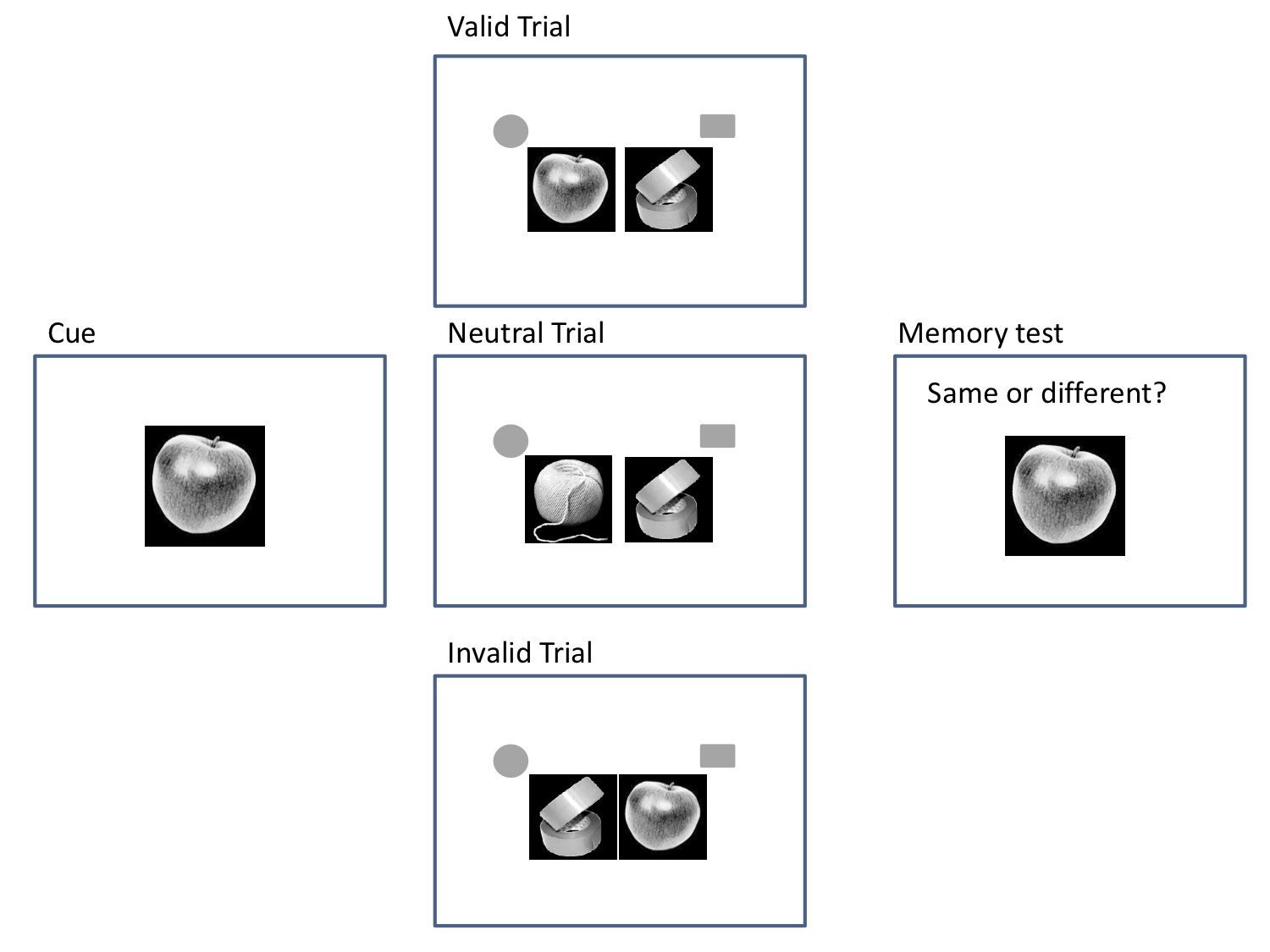 Fig. 1bFig 2. 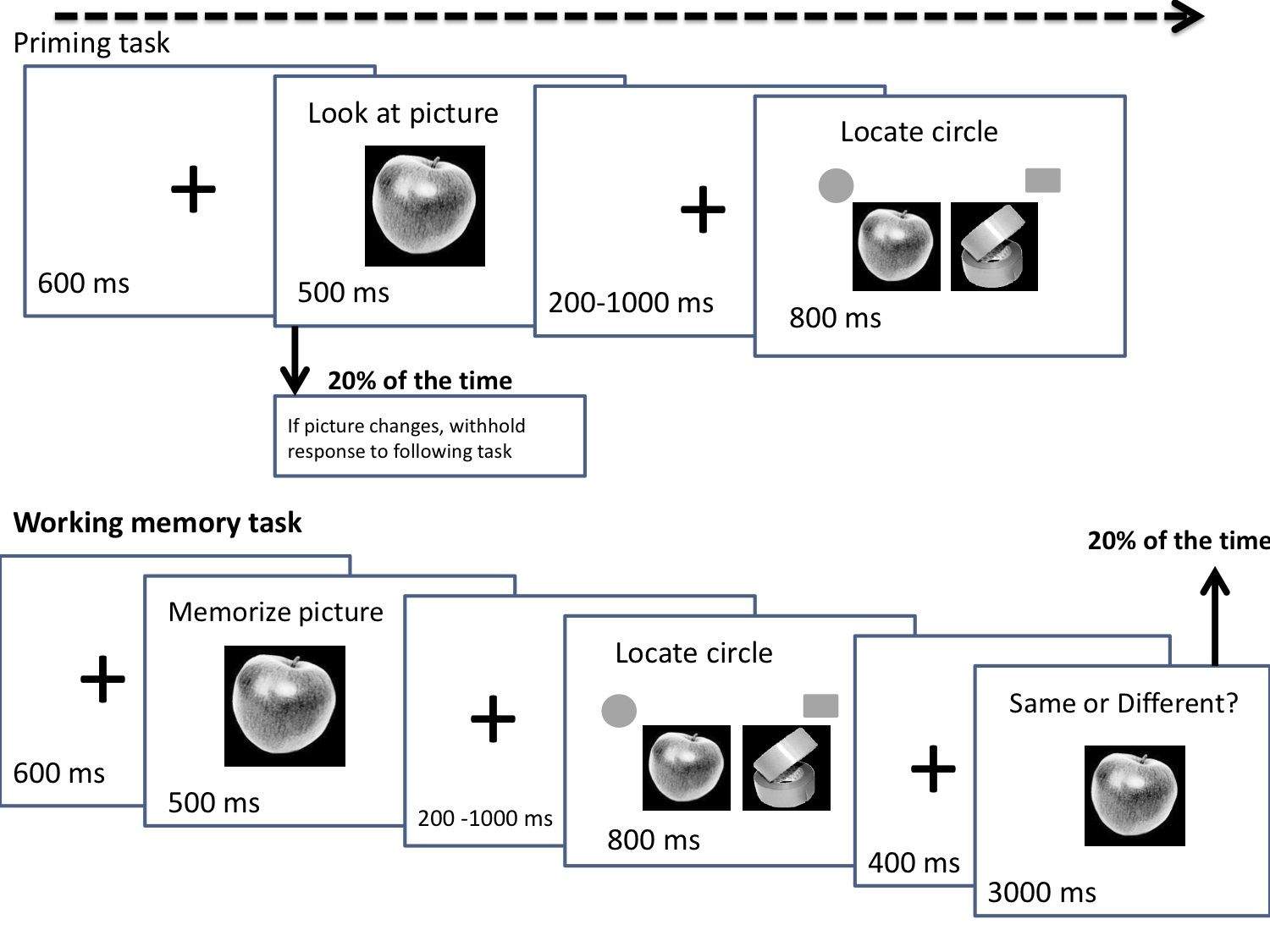 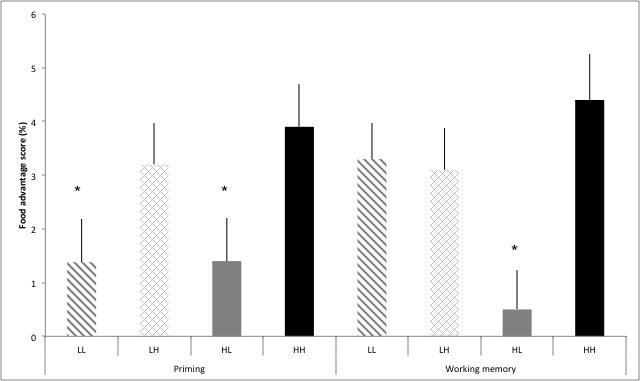 Low restraint,  low disinhibition Low restraint, high disinhibitionHigh restraint, low disinhibitionHigh restraint, high disinhibitionP valueN21171318Age (years)20.5  119.7  122.0  121.6  10.20Sex (% male)62*5354280.20BMI (kg/m2)22.5  1*22.4  1*25.6  126.5  10.01Hunger (mm)64  458  765  756  70.65Priming taskPriming taskPriming taskWorking memory taskWorking memory taskWorking memory taskValid trialsNeutral trialsInvalid trialsValid trialsNeutral trialsInvalid trialsFood cue474.3 (460-488)495.8 (480-511)509.7 (493-527)503.7 (490-517)537.6 (522-553)558.9 (543-575)Non-food cue487.1 (473-502)497.7 (482-514)506.2 (489-523)520.1 (506-534)537.6 (530-562)558.5 (542-575)Priming taskPriming taskWorking memory taskWorking memory taskFood cueNon-food cueFood cueNon-food cueLow restraint, low disinhibition (n=21)466.1 (441-491)473.2 (447-499)484.8 (458-511)501.5 (475-528)Low restraint, high disinhibition (n=17)483.7 (451-516)500.3 (466-536)520.2 (492-549)537.9 (505-571)High restraint, low disinhibition (n=13)485.2 (440-494)493.4 (458-515)521.2 (495-546)524.4 (491-552)High restraint, high disinhibition (n=18)466.9 (454-516)486.5 (456-530)497.6 (469-525)521.4 (496-552)